MANUAL D’ÚS INSTÀNCIA GENÈRICAPer enviar una instància genèrica caldrà seguir els passos s següents:Accedir a la seu electrònica del Consell Comarcal del Priorat a través del web: www.priorat.cat Seu electrònicae-TRACO bé fer-ho directament seguint l’enllaç següent:Accés a la instància genèricaUn cop dins heu de marcar aquest opció: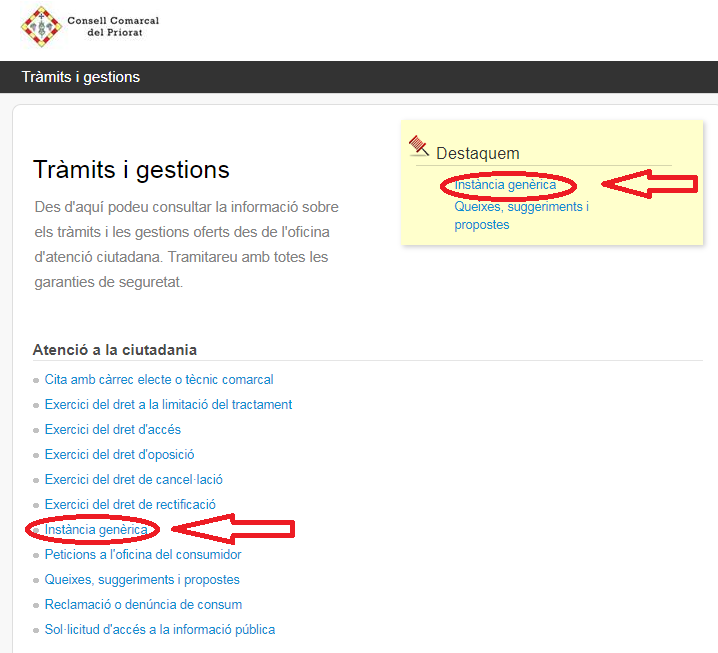 Us portarà a aquesta nova pàgina, on s’especifica que es requereix autenticació: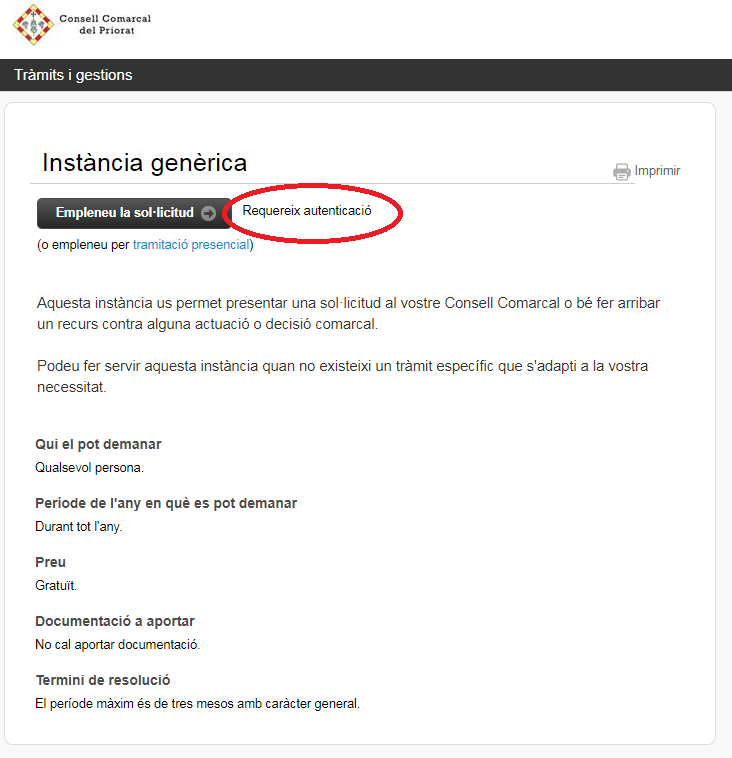 Premeu el botó i us portarà al sistema d’identificació digital: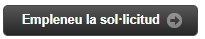 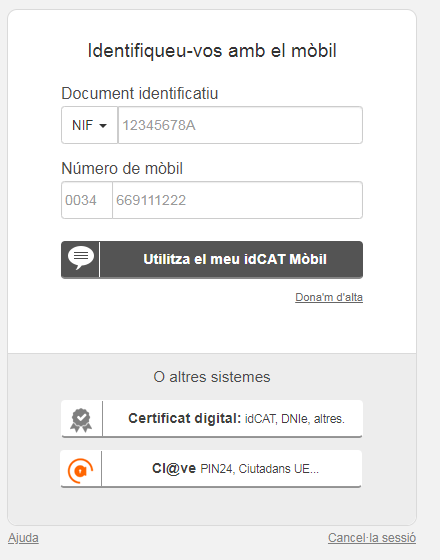 Podeu utilitzar qualsevol d’aquests sistemes.Si esteu donats d’alta al servei idCAT Mòbil i escolliu aquesta opció haureu d’introduir el vostre NIF/NIE i el número de telèfon i prémer el botó 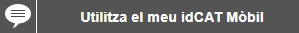 Se us enviarà un codi al mòbil que haureu d’introduir a la nova finestra emergent: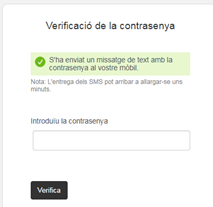 Ara només cal prémer el botó  i tindreu a la vostra disposició la instància genèrica que haureu d’omplir i enviar.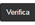 Recordeu que heu d’adjuntar els model necessaris. Ho podeu fer en l’apartat següent: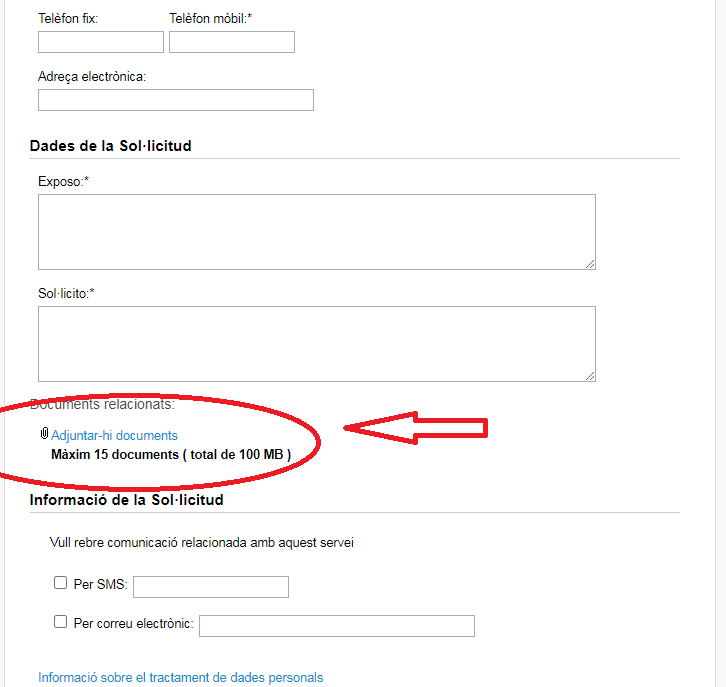 Un cop tot emplenat ja la podreu ENVIAR